FACT FINDER PASA BEACH HOTEL Hotel Name:    			Pasa Beach Hotel  
Official Category: 		4 Stars HotelCompany:    			ÜNLÜ OTELCİLİK TUR.TİC.TAR.HAY.İNŞ.İTH.İHR.A.Ş.Concept:    			All Inclusive Address:    			266 Sok., No:4, Siteler, 48700, Marmaris, Mugla, Turkey Telephone:   			+90 252 4174506Fax:    				+90 252 4175904 E-mail:   		              info@pasabeach.com -  reservation@pasabeach.comWebsite:   			www.pasahotels.com Construction: 			1995 A Block & 1998 B Block Renovation:  			2009-2016 A Block & 2013-2016 B Block Spoken Languages:  		Turkish, English, German, Russian Reception:    			24 hours Guest Relations:   		09:00 - 18:00 Location:    			Pasa Beach Hotel enjoys a fabulous beachfront location affording magnificent views of the sea, in the popular resort of Marmaris, Turkey. Nearby the resort bustling centre offers a fine array of shopping, fine eateries, coffee house, bars and nightly entertainment to suit a variety of tastes and budgets. Pasa Beach offers outstanding value for money coupled with a good range of services, facilities and amenities designed to keep all the family amused and satisfied in a warm friendly and relaxed atmosphere. Information on Distances:  	3 km to Marmaris Centre 2 km to Hospital (Private) "Ahu Hospital "      5 km to State Hospital      90 km to Dalaman Airport – 150 km to Bodrum Airport ROOMS   Number of Buildings:  		2 (Block A & Block B) Number of Rooms: 	              426Number of Beds:   		1278Block A 99 Large Side Sea View Rooms: 	30m2, one French bed, one single bed, max 3 pax + 1 child or max 2 pax+ 2 child, bath tub. Block B 278 Land View Rooms  			24m2, one French bed, one single bed, shower only. 45 Side Sea View Rooms  		24m2, one French bed, one single bed, shower only. 4 Disabled Rooms   			24m2, one French bed, one single bed, shower only. All the rooms have split A/C, balcony, Plasma TV with satellite channels, mini-bar, safe box, hairdryer, laminated  floors in A Block rooms, laminated floors in B Block rooms. POOLS:    				440m2 with waterslide in B Block + two children’s pools      200m2 in A Block + one children’s pool      36m2  indoor pool FOOD & BEVERAGE  Restaurant Capacities  Main Restaurant  Indoor:   				 300 Pax Outdoor:    				 200 Pax  A'la Carte Restaurant: 			 70 Pax (by supplement & reservation)   BARS Pool  Bar:    				10:00 – 24:00 Terrace Bar:   				10:00 – 24:00 Lobby  Bar:   				10:00 – 24:00  Vitamin Bar (SPA):   			10:00 – 18:00 (with charge) DINING HOURS  Breakfast    				07:30 - 10:00 Main Restaurant  Late Breakfast   			10:00 - 11:00 Main Restaurant Lunch     				12:30 - 14:00 Main Restaurant Snacks    				12:00 - 16:00 Snack Bar Coffee Break    				17:00 - 18:00 Snack Bar Dinner    				19:30 - 21:30 Main Restaurant Midnight Soup   			23:00 - 24:00 Main RestaurantINCLUSIVE* Local Drinks (Alcoholic & Non-alcoholic) are served between 10:00 – 24:00.     (Served by portion, not bottle) * Children under 18 are not served alcoholic drinks by the law.* 0,5lt water & mineral water in the mini-bar on arrival day only. * Kettle Service (Coffee & Tea Service)* Wine (Red & White), beer, raki, vodka, gin * Umbrella, sun-beds, mattress * Free Wi-Fi in the lobby area * Soft Animation * Fitness Centre * Sauna * Turkish Bath NOT INCLUSIVE SPA Centre (Wellness & Beauty Programme): 	Local chargePeeling, Massage, Foam Bath, Mud Mask:	Local chargeMini bar (filled on request):   			Free on arrival day onlyLaundry:      					09:00 - 17:00 local chargeHigh Speed Internet (All areas): 		Payable at receptionSafe Box in room:     				Payable at receptionHairdresser:      					On site – local chargeDoctor:      					24hr by call – local chargeMarket:      					On site – local chargeRoom Service:     				00:00 - 08:00 – local chargeFresh Fruit Juices:     				Local chargeLate Check Out (on request):  			Payable at receptionANIMATION AND SPORTS Animation:   			Daily (Soft), DJ, Bingo, Quiz, Darts, Turkish Night (Once every week)Sports:   			Pool Gymnastics, Fitness CentreWater Sports:  			Payable (Jet-ski, parasailing, ringo, banana, speed boats)Fitness Centre:  			Free and daily use between 09:00 – 19.00SPA Centre:   			Sauna – Hamam (entrance) is free, daily use between 09:00 – 18:30Chargeable services:  		Bubble bath, Vichy shower, Algea therapy, Kese Massage.OTHER SERVICES Room Cleaning:  		DailyTowel Change: 			DailyLinen Change:  			Every second day (if necessary daily)Beach Towel:  			Card is given at reception & towels are available at pool sideVoltage:   			220 VoltStores:   			Hairdresser, Photo-Corner, Market, JewellerTaxi:    				In front of the HotelBus:    				In front of the HotelCredit Cards:   			Visa, MasterCardATM:    				50 m awayBank:    			500 m away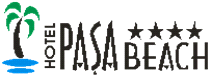 